BioenergeticsName 												Date 			ATP	 1. ATP’s main function is:Storing energypromoting hydrolysisdehydration synthesisproviding strength to connective tissue	 2. Which of the following is not true of ATP?It is a high energy substance.It is formed by the synthesis of ADP and a phosphate.It releases energy when split.It cannot be recycled after it is broken down.	 3. ADP is an abbreviation for:adenosine double phosphateaniline diphosphateadenosine diphosphateAndy’s dark peppermint	 4. The preferred energy fuel of the body is:fructoseglucoseamino acidsfatty acidsPhotosynthesis	 5. The wavelengths of light effective in driving photosynthesis are those in what part of the visible spectrum?mostly blue-violet; some redyellowgreenred	 7. Enzymes for both photochemical (light reactions) and carbon-fixation (Calvin cycle) are found within organelles known aslysosomesribosomesGolgi apparatuschloroplasts	 8. The summary word equation shown below represents a set of reactions occurring in photosynthesis.These reactions are known as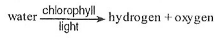 fermentation reactions		c) Calvin cycledark reactions			d) light dependent reactions	 9. The light dependent reactions of photosynthesis take place within the plasma membrane of the cell.membranes of the mitochondria.membranes of the thylakoids.membranes surrounding the chloroplast.	 10. The “first step” in photosynthesis is the formation of ATP.energizing of an electron of chlorophyll by a photon of light.splitting of water into H and O components.addition of CO2 to a five-carbon sugar.	 11. The products of the light dependent reactions necessary to drive the light independent reactions areATP, O2ATP, NADPHNADP+, CO2ATP, CO2	 12. The light dependent reactions of photosynthesis provide CO2 for the Calvin cycle.produce carbohydrates.provide the energy required for the Calvin cycle.use O2 in the production of ATP.	 13. What is the source of the electrons that add to NADP+ during photosynthesis?waterlight ATPglucose	 14. The oxygen in our atmosphere is a product of the splitting of CO2 during photosynthesis.the splitting of water during photosynthesisthe splitting of ATP into ADP and a phosphatethe combination of ADP and a phosphate into ATP.	 15. The proteins of the electron transport chain of photosynthesis  arebuilt into the thylakoid membrane.built into the outer membrane of the chloroplast.located in the interior of the thylakoid.located in the stroma.	 16. The chlorophyll found in photosystem II has is electrons replaced by electrons fromphotosystem IwaterNADPHother pigments	 17. Which of the following is mismatched with its location?light reactions – granaelectron transport chain – thylakoid membraneCalvin cycle – stromaATPsynthase – membrane surrounding chloroplastsplitting of water – thylakoid space	 18. What are the final electron acceptors for the electron transport chains in the light reactions of photosynthesis and in cellular respiration?O2 in bothCO2 in bothH2O in the light reactions and O2 in cellular respirationNADP+ in the light reactions and NAD+ or FAD in respirationNADP+ in the light reactions and O2 in respirationCellular Respiration and Fermentation   T  /  F   19. The breakdown of glucose into two pyruvic acid molecules occurs during glycolysis	 20. The series of biochemical reactions in the cell which results in the breakdown of glucose and the production of two ATP molecules is calledcellular respirationglycolysis fermentation photosynthesis	 21. Glycolysis takes place in the chloroplast.cytoplasm.mitochondria.nucleus.ribosomes.	 22. What is the net gain in ATP molecules produced during the reactions of glycolysis under anaerobic conditions?2468	 23. In the process of glycolysisglucose is broken down.there is a net gain of 2 ATP’s for the cell.2 lactic acid molecules are formed.4 ATP’s are used, but 6 ATP’s are produced.both a and b	 24. The products of glycolysis are2 ATP, 2 CO2, 2 ethanol.2 ATP, 2 NAD+, 2 acetate.2 ATP, 2 NADH, 2 pyruvate.38 ATP, 6 CO2, 6 H2O.Match the following with the phrase that describes them.  The number after each phrase indicates the number of correct answers.Glycolysis		Fermentation		Krebs cycle		Electron Transport Chain (ETC)					 25. Produces ethyl alcohol					 26. Occurs anaerobically (2)					 27. Requires oxygen (2)					 28. Ends with the formation pf pyruvate					 29. Ends with carbon dioxide (2)					 30. Occurs outside the mitochondria (2)	 31. Aerobic respirationhappens in the presence of oxygen.results in 36 molecules of ATP for the breakdown of one glucose molecule.results in 6 molecules of carbon dioxide which eventually leave the body in the exhalation from the lungs.All of the above are true of aerobic respiration.	 32. If the two pyruvates from glycolysis continue to the next step of aerobic respiration, how many ATP molecules are synthesized in said step?12412	 33. During which stage of cellular respiration is the most ATP generated?glycolysisCalvin cycleKrebs cycleElectron transport chain	 34. Anaerobic respirationstarts with glycolysis.produces 2 molecules of lactic acid.produces 2 ATP’s. creates an oxygen debt.all of the above	 35. An important function of fermentation is to regenerate NAD+.produce alcohol as a nutrient source.produce NADH.synthesize glucose.	 36. How much O2 is required in the fermentation of one molecule of glucose?none1 molecule2 molecules6 molecules